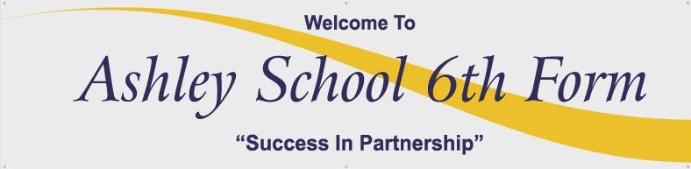 Version Dated: September 20206th Form Administrator: Mr Michael JonesAshley High School 16-19 Bursary Fund Application 2020-2021Please read the Ashley High School 16-19 Bursary Fund Policy before completing this form.Student DetailsVulnerable Bursary:Please tick to confirm which supporting documentation you are providingDiscretionary Bursary:Please briefly outline the nature of the expenses to be covered by the Discretionary Bursary Fund. Household Income (Required for Discretionary Bursaries)Please include the required original supporting documentation with this form showing total household income. All evidence will be photocopied and dealt with in the strictest confidence. (Please do not send any original documentation in the post. The students should bring this directly to Mr Jones in the 6th Form Office who will photocopy and return ASAP).Please tick the supporting documentation provided. (You must provide at least 2 forms of documentation)Bank Account Details Where bursary payments are made to a bank account, they will only be made to the student’s own bank account. Payments may be made to a joint account, as long as the student is one of the account holders.You must attach an original account statement, letter or form from your bank or building society that shows your name, sort code, account number and home address. Mr Jones will photocopy the details and return the original documents. The photocopies will be held in a secure location.Please complete the bank account details required.Student Bank or Building Society detailsYour account number many not be the same as the cash or debit card number; you can find it on a bank or building society statement. Most account numbers are 8 digits long. If you are unsure your bank or building society can advise you.We confirm that the details provided to support this application for the 16-19 Bursary are true and accurate. We understand that the above named student must comply with the terms of Ashley High School Bursary Policy, and that funds may be withheld if they fail to do so. We understand that we must notify the 6th Form Administrator immediately if there are any changes in financial circumstances. Signed (Student)	Date  	Signed (Parent) 	Date  	The information provided on this form will be treated with confidentiality at all times and is covered by the data protection legislation. We will only retain your data for as long as necessary, after which time it will be securely destroyed.For 6th Form Use OnlyDate Application Received 	___________________________________Supporting documentation received, copied and returned  	_______        Date Application Reviewed 	________SurnameForenamesAddressAddressAddressPostcodeDate of BirthIf applying for a Vulnerable Bursary please tick the relevant boxIf applying for a Vulnerable Bursary please tick the relevant boxI am a young person in careI am a young care leaverI am in receipt of Income Support or Universal Credit in my own right andam financially supporting myself and anyone who is dependent upon and living with meI am in receipt of Disability Living Allowance or Personal Independence Payments in my own right and Employment and Support Allowance or Universal Credit in my own right.Evidence of Income Support in applicant’s own right  Evidence of Universal Credit in applicant’s own rightEvidence of Disability Living Allowance in applicant’s own rightEvidence of Personal Independence Payments in applicant’s own rightEvidence of Employment and Support Allowance in applicant’s own rightTransport requirementsMeals in schoolBooks & EquipmentEducational TripsOther (please state)My total household income is:£P603 most recent bank statements3 most recent Universal Credit monthly award statementsCouncil Tax benefit (other than single occupancy) Income-related Employment and Support Allowance (ESA) Housing BenefitIncome supportIncome Based Job Seekers AllowancePension credit (Guarantee credit)Working Tax credit Child Tax Credit  Immigration SupportOther NeedsFull name of Account HolderName of Bank/Building SocietyBranchSort Code 	-- 	--  	Account Number